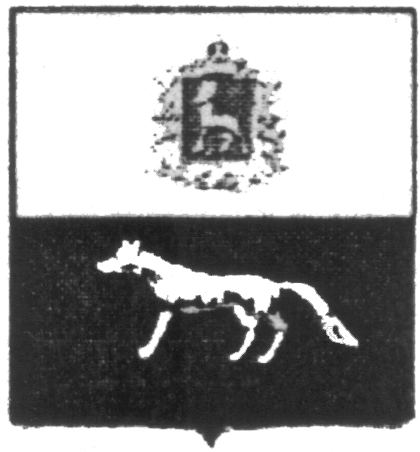 П О С Т А Н О В Л Е Н И Е       от 20.02.2019г.  № 3О внесении изменений в Приложение к постановлению администрации сельского поселения Захаркино муниципального района Сергиевский № 53 от 29.12.2018г. «Об утверждении муниципальной программы «Благоустройство территории сельского поселения Захаркино муниципального района Сергиевский» на 2019-2021гг.»В соответствии с Федеральным законом от 06.10.2003 № 131-ФЗ «Об общих принципах организации местного самоуправления в Российской Федерации» и Уставом сельского поселения Захаркино, в целях уточнения объемов финансирования проводимых программных мероприятий, Администрация сельского поселения Захаркино муниципального района Сергиевский  ПОСТАНОВЛЯЕТ:        1.Внести изменения в Приложение к постановлению Администрации сельского поселения Захаркино муниципального района Сергиевский № 53 от 29.12.2018г. «Об утверждении муниципальной программы «Благоустройство территории сельского поселения Захаркино муниципального района Сергиевский» на 2019-2021гг.» (далее - Программа) следующего содержания:        1.1.В Паспорте Программы позицию «Объем финансирования» изложить в следующей редакции:         Планируемый общий объем финансирования Программы составит:  3087,56534 тыс. рублей (прогноз), в том числе:-средств местного бюджета – 2619,56534 тыс.рублей (прогноз):2019 год 970,25734 тыс. рублей;2020 год 824,65400 тыс. рублей;2021 год 824,65400 тыс. рублей.- средств областного бюджета – 468,00000 тыс.рублей (прогноз):2019 год 468,00000 тыс. рублей. 2020 год 0,00 тыс. рублей;2021 год 0,00 тыс. рублей.            1.2.В разделе программы «Срок реализации Программы и источники финансирования» абзац 3 изложить в следующей редакции:         Общий объем финансирования на реализацию Программы составляет 3087,56534 тыс. рублей, в том числе по годам: 	2019 год – 1438,25734 тыс. рублей;	2020 год – 824,65400 тыс. рублей;	2021 год – 824,65400 тыс. рублей.         1.3.Раздел Программы «Перечень программных мероприятий» изложить в следующей редакции:     2.Опубликовать настоящее Постановление в газете «Сергиевский вестник».    3.Настоящее Постановление вступает в силу со дня его официального опубликования.	Глава сельского поселения Захаркино муниципального района Сергиевский                             Веденин А.В.Наименование бюджетаНаименование мероприятийСельское поселение ЗахаркиноСельское поселение ЗахаркиноСельское поселение ЗахаркиноНаименование бюджетаНаименование мероприятийЗатраты на 2019 год, тыс.рублейЗатраты на 2020 год, тыс.рублейЗатраты на 2021 год, тыс.рублейМестный бюджетУличное освещение637,65400824,65400824,65400Местный бюджетТрудоустройство безработных, несовершеннолетних (сезонно)187,545000,000,00Местный бюджетУлучшение санитарно-эпидемиологического состояния территории32,058340,000,00Местный бюджетБак. анализ воды0,000,000,00Местный бюджетПрочие мероприятия113,000000,000,00Местный бюджетИТОГО970,25734824,65400824,65400Областной бюджетСубсидия на решение вопросов местного значения468,000000,000,00Областной бюджетИТОГО468,000000,000,00            ВСЕГО            ВСЕГО1438,25734824,65400824,65400